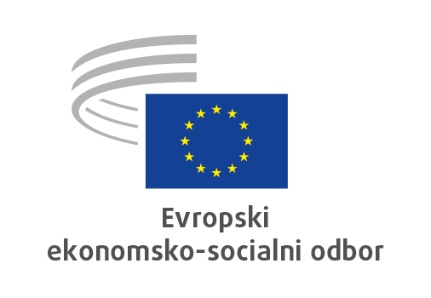 Bruselj, 11. februar 2022EKONOMSKA IN MONETARNA UNIJA TER EKONOMSKA IN SOCIALNA KOHEZIJARevizija direktive o obdavčitvi energijeGlavne točkeEESO:pozdravlja cilj predloga, saj se z njim posodablja in pojasnjuje okvir direktive iz leta 2003 ter se stremi k strukturiranju obdavčitve na način, ki daje prednost trajnostnim nefosilnim virom energije. Vendar obžaluje, da obdavčitev biogoriv v predlogu preveč togo sledi kategorizaciji iz direktive o energiji iz obnovljivih virov, in verjame, da je zaradi pomanjkanja alternativnih goriv in posledično visokih cen potreben prožnejši pristop k dovoljenim biogorivom, tudi glede najnižje stopnje obdavčitve, ki bi morala biti bistveno nižja od tiste, ki se uporablja za fosilna goriva;meni, da bi zvišanje najnižje davčne stopnje lahko imelo negativne socialne posledice ter povzročilo energetsko revščino in revščino na področju mobilnosti, zato je zadovoljen, da bodo lahko države članice za ranljiva gospodinjstva in dobrodelne organizacije dodatno znižale najnižjo stopnjo obdavčitve goriv za ogrevanje in elektrike. Pozdravlja tudi predlog, da bodo „ranljiva gospodinjstva“ za obdobje desetih let popolnoma oproščena plačevanja davkov na goriva za ogrevanje in za elektriko;priporoča uporabo pojma „energetska negotovost“, ki je tako kvalitativni (občutek mraza, vlažnosti, ravni udobja) kot kvantitativni (stroški energije, meja revščine) pojav in ga ni mogoče obravnavati zgolj s kvantitativnega vidika, kot je to storjeno v predlogu direktive s pojmom „ranljiva gospodinjstva“; poudarja tudi, da si je treba z okoljskimi davki jasno prizadevati tudi za socialne cilje, saj bo to pripomoglo k njihovi družbeni sprejemljivosti. V zvezi s prerazporeditvijo prihodkov od davkov predlaga, da se prihodki od tovrstnih davkov na primer povrnejo tistim, ki jih bo obdavčitev najbolj prizadela;poudarja, da so finančne težave zaradi stroškov energije trenutno ena glavnih tem v marsikateri državi članici. Verjame, da je k reševanju teh težav mogoče bistveno prispevati z znatnim povečanjem naložb v obnovljive vire energije in prilagoditvijo evropskega sistema oblikovanja cen, da bo res odražal cene vseh oblik energije, vključno z najcenejšimi. V ta namen je treba spremeniti sedanji sistem dražb na veleprodajnem trgu z električno energijo;svari tudi pred negativnimi učinki na konkurenčnost evropske industrije in poudarja, da Komisija v predlogu državam članicam omogoča znižanje davkov za porabo energentov, ki se uporabljajo za ogrevanje, za energetsko intenzivna podjetja ali za podjetja oziroma združenja, ki sklenejo sporazume o povečanju energetske učinkovitosti. Ta možnost je ključna za ohranitev konkurenčnosti industrije EU, glede na to, da večini gospodarstev zunaj EU doslej še ni uspelo sprejeti konkretnih podnebnih ukrepov.Koristi najbolj oddaljenih regij za EUGlavne točkeEESO:priznava, da so najbolj oddaljene regije kljub tisočem kilometrov, ki jih ločujejo od evropske celine, sestavni del EU. Obsegajo otoke, otočja in kopensko ozemlje (Francoska Gvajana). Ležijo v zahodnem Atlantskem oceanu, Karibski kotlini, amazonskem gozdu in Indijskem oceanu. EESO poudarja tudi, da najbolj oddaljene regije predstavljajo Evropo v svetu in ji zagotavljajo pomorski prostor, kot ga nima nobena druga sila, ter številne geostrateške prednosti;poziva Komisijo, naj razmisli o pomembnih koristih, ki jih lahko te regije prispevajo k prihodnosti Evrope, regije pa opredeli kot preizkuševališča za spodbujanje napredka na svetovni ravni (samooskrba s hrano in energetska neodvisnost Evrope, zeleni prehod, trajnostni turizem, socialna vključenost, sodelovanje organizacij civilne družbe itd.). Najbolj oddaljene regije lahko postanejo model, ki bi ga posnemali na različnih geografskih območjih, kjer se nahajajo;opozarja na pomen zanesljivega in odpornega prehranskega sistema, ki deluje v vseh okoliščinah in je državljanom zmožen zagotoviti dostop do zadostne količine cenovno ugodne hrane. Strategija „od vil do vilic“ je nov celovit pristop, ki kaže, v kolikšni meri Evropejci cenijo prehransko trajnostnost. Predstavlja namreč možnost za izboljšanje načina življenja, zdravja in okolja. Evropska politika mora v najbolj oddaljenih regijah zagotoviti vzpostavitev samooskrbe s hrano in prek njih pokazati pot Evropi;poziva Komisijo, naj pripravi trdne politične smernice za turizem s ciljem povezovanja in razmisleka o obsežni preobrazbi, s katero bi načela trajnostnosti vključili v vse dejavnosti in vse poklice, saj ima turizem pomembno vlogo pri razvoju najbolj oddaljenih regij;poziva Komisijo, naj posebnosti najbolj oddaljenih regij upošteva v svojem delovnem načrtu za strategijo „od vil do vilic“ ter zagotovi, da bodo nacionalni programi POSEI (program možnosti za oddaljene in otoške regije) v skladu z osrednjim ciljem, ki je spodbujanje trajnostnega kmetijstva;poziva Komisijo, naj v gospodarskem okviru okrevanja po pandemiji COVID-19 ne zmanjša posebne podpore najbolj oddaljenim regijam, saj potrebujejo ustrezna finančna sredstva za doseganje ciljev, določenih v strategiji EU iz svežnja „Pripravljeni na 55“;poziva Komisijo, naj zagotovi, da uporaba člena 349 PDEU ne bo ovirala revizije zakonodaje o podnebju, energiji in prometu, katere namen je uskladitev sedanjih besedil s cilji, določenimi za leti 2030 in 2050;poziva Komisijo, naj ponovno razmisli o svojem načinu javnega posvetovanja, da bodo lahko pri njem sodelovali vsi državljani in podjetja, ne da bi se morali predhodno vpisati v register za preglednost. Civilna družba mora biti resnično vključena v oblikovanje evropskih programov, in sicer z neposrednim sodelovanjem z resničnimi akterji na ozemljih.Ekonomska politika euroobmočja (2022)Glavne točkeEESO:poziva k izvajanju praktičnih in učinkovitih politik, ki bodo privedle do sicer zapletene, vendar nujne preobrazbe celotne družbe;poudarja, da je treba brez dvoma revidirati fiskalna pravila zakonodajnega okvira ter se pri tem osredotočiti na njegovo poenostavitev in spremljanje;opozarja, da je pandemija COVID-19 izbruhnila ravno v času, ko je večina držav odpravljala makroekonomska neravnotežja. Prekinila je zmanjševanje deleža javnega dolga v BDP, hkrati pa so se zvišale cene stanovanj, kar je bil znak za splošno slabšanje makroekonomskega okolja;opozarja tudi na velika zunanja neravnotežja, ki se kažejo v eurosistemu TARGET2 in povzročajo razlike med državami, ki od uvedbe tega sistema še nikoli niso bile tako velike;spremlja hitro rast inflacije od začetka leta 2021, ki je sledila letom nizkih stopenj in je večinoma povezana z občutnim skokom cen energije z zgodovinsko nizke ravni med pandemijo, motnjami v dobavnih verigah in višjimi stroški prevoza. Pričakuje, da se bo rast cen v letih 2022 in 2023 umirila, stopnje inflacije pa padle na preteklo povprečno raven;poziva k nadaljnjemu napredku pri dokončanju unije kapitalskih trgov;pozorno spremlja poglabljanje razhajanj med državami članicami, pa tudi znotraj EU in držav euroobmočja. Zato podpira sprejetje kombinacije gospodarskih politik, pri katerih se učinkovito uporabljajo razpoložljiva domača sredstva za nadaljevanje konvergenčnega procesa;opozarja, da je nujno razviti ustrezne kazalnike za spremljanje neenakosti in revščine;poziva k sprejetju in izvajanju nujnih ukrepov za boj proti njim, vključno z razvojem osnovnih kazalnikov za merjenje družbeno-gospodarskih posledic krize;poudarja, da bodo negativni učinki podnebne krize močno vplivali na makroekonomsko, finančno in socialno stabilnost;pozdravlja odločitev ECB in Komisije, da začneta razprave o uvedbi digitalnega eura;opozarja na neugoden razvoj insolventnosti malih in srednjih podjetij, ki bi lahko omajal stabilnost v finančnem sektorju, predvsem v bančništvu, in poziva k uvedbi ukrepov, ki so potrebni za zaščito stabilnosti finančnega sistema;poudarja, da se je treba pripraviti na morebitne druge krize zaradi virusov ter ustvariti pogoje za zmanjšanje izdatkov za zdravstveno varstvo zaradi širitve bolezni in hkrati izboljšati pogoje za zdravje vseh delavcev, ki ustvarjajo vrednost v družbi.ZAPOSLOVANJE, SOCIALNE ZADEVE IN DRŽAVLJANSTVOEURES – za boljše povezovanje trgov delaGlavne točkeEESO:spodbuja pobude na evropski in lokalni ravni, ki razvijajo bolj prilagodljiv in dostopen evropski trg dela za vse državljane, ne glede na njihovo državljanstvo, spol, starost ali socialni status. Preglednost in dostopnost storitev informiranja, svetovanja in posredovanja na trgu dela sta ključni za krepitev in razvoj evropskega trga dela;opozarja, da je zaradi socialno-ekonomskih sprememb, ki so se zgodile v skoraj 27 letih od ustanovitve EURES, njegove storitve treba izboljšati ter poskrbeti za večjo jasnost in prepoznavnost dejanskega delovanja javnih služb za zaposlovanje;meni, da je zaradi nove realnosti po brexitu, pandemije COVID-19, dinamičnega socialno-ekonomskega okolja v EU in EGP ter vključitve EURES v dejavnosti Evropskega organa za delo potrebna tudi posodobljena razlaga regulativnega okvira EURES. Prav tako je treba upoštevati dejstvo, da mreža EURES od svoje ustanovitve še ni bila bistveno spremenjena, da bi pravočasno posodobili njene vloge in dejavnosti;meni, da lahko mreža v okviru svojih dejavnosti zagotovi bolj analitične informacije in spremlja procese, povezane z mobilnostjo delovne sile. Prek svojega elektronskega portala bi lahko iskalcem zaposlitve in delodajalcem zagotavljala strnjene informacije in nasvete v veliko večjem obsegu kot zdaj. Z vključitvijo mreže EURES v dejavnosti Evropskega organa za delo (ELA) bi lahko dejavnosti mreže razširili in optimizirali, da bi čim bolj povečali učinek človeških in finančnih virov, vloženih vanjo;poziva, naj se začne javno posvetovanje o posodobitvi mreže in portala EURES ter naj se oceni učinkovitost storitev, ki jih zagotavljata, pri čemer naj se to izvede v sodelovanju s socialnimi partnerji na nacionalni in evropski ravni;meni, da je potrebna sistematična in podrobna analiza dejavnosti mreže EURES glede na njeno vključitev v splošni mehanizem ukrepanja ELA. Z vključitvijo v ta organ se povečujejo potencial in priložnosti za nadaljnji razvoj dejavnosti mreže v boju proti zlorabam na trgu dela ter za olajšanje in izboljšanje obveščanja uporabnikov o mobilnosti delovne sile in s tem povezanih izzivih.Nov model oskrbe starejših – izkušnje iz pandemije COVID-19Glavne točkeV zvezi z modeli oskrbe EESO:meni, da bi morala biti skrb za starejše, ki potrebujejo dolgotrajno oskrbo, osrednji element pri oblikovanju politik EU v sklopu demografskega prehoda ter o njej razpravljati v okviru Konference o prihodnosti Evrope;predlaga ustanovitev evropske opazovalne skupine za oskrbo starejših, ki bo zbirala podatke, primerjala dobre prakse med različnimi državnimi modeli, ugotavljala strukturne pomanjkljivosti in zagotavljala tehnično pomoč za lažje sprejemanje političnih usmeritev EU;pozdravlja pobudo Komisije, da bi vzpostavili novo evropsko strategijo oskrbe. Poziva, naj se ta strategija pripravi čim prej, v njeno snovanje pa naj se vključijo evropske posvetovalne institucije, pa tudi različne ravni evropskega socialnega dialoga;predlaga tudi ustanovitev ad hoc skupine v okviru svojega sedanjega mandata, da bi izvedli različne pobude, povezane z oskrbo starejših ter staranjem in izzivi dolgoživosti;meni, da bi morale države članice določiti ali posodobiti svoje zakone o podpori starejših in zaščiti njihove samostojnosti, da bi obravnavale preventivo, izgubo samostojnosti in samoodločanje starejših;predlaga, da bi Komisija pripravila predloge o predvidevanju, preventivi in izgubi samostojnosti starejših, da bi jih vključili v strategijo o zdravstvenem varstvu in v prihodnje usmeritve o neodvisnem življenju starejših, ki izhajajo iz evropske strategije o invalidnosti;predlaga, naj EU določi enotno opredelitev za boljšo zamejitev pojmov odvisnosti in potrebe po pomoči drugih kot posledice izgube samostojnosti ob upoštevanju raznolikosti pristopov v različnih državah in njihove svobode pri odločanju o oblikovanju sistema socialne zaščite.V zvezi s strukturami EESO:meni, da je treba deinstitucionalizacijo oskrbe starejših, ki so v domovih, podpreti z ustreznimi storitvami v skupnosti, ki spodbujajo samostojnost, neodvisnosti, sposobnost nadzora nad lastnim življenjem in socialne stike oskrbovanih starejših. Pri tem prehodu ima lahko ključno vlogo socialna ekonomija. Slabosti sistemov oskrbe, ki so se pokazale med pandemijo, je treba odpraviti z ustreznimi skladi EU, kot so evropski strukturni skladi in Kohezijski sklad, mehanizmom za okrevanje in odpornost ter programom EU za zdravje (EU4Health).V zvezi z viri EESO:meni, da je treba v okviru sistemov socialne varnosti zagotoviti zadostno javno financiranje v skladu z obstoječim povpraševanjem in kakovostno oskrbo;priporoča, da se dodeljevanje mest v domovih s koncesijo in podaljševanje pogodb z njimi pogojuje s spoštovanjem kadrovskih normativov in drugih meril, da se zagotovi čim večja kakovost;meni, da je potrebna dobro strukturirana razprava na različnih ravneh in med različnimi akterji, da bi zagotovili financiranje oskrbe starejših, ki bi zajela vse;predlaga, naj se določijo ukrepi za zagotavljanje ustreznega izobraževanja oskrbovalcev, da se razvijejo specializirane in institucionalizirane smeri izobraževanja za oskrbovalce, in se za delo na področju nudenja socialne pomoči starejšim zahteva potrdilo o osnovnih kvalifikacijah. Poleg tega priporoča uporabo portalov za priznavanje teh kvalifikacij med državami, finančna sredstva za izobraževanje oskrbovalcev starejših pa naj se zagotovijo iz Evropskega socialnega sklada;meni, da bi bilo treba v evropski socialni dialog vključiti temo zaposlenih na področju oskrbe v EU, ki vključuje številne vidike, vključno s pravico do kolektivnih pogajanj;meni, da morajo vsi, ki sodelujejo pri oskrbi starejših, bolje uporabljati inovacije, ki izhajajo iz digitalnih tehnologij.Pravna država in sklad za okrevanjeGlavne točkeEESO:se zavzema za to, da se v primeru sistematičnih pomanjkljivosti na področju pravne države, ki ogrožajo proračun Evropske unije, izrečejo visoke in odvračilne kazni;meni, da je izjemno pomembno, da države članice v predloženih nacionalnih programih za okrevanje opredelijo ukrepe za krepitev pravne države;priporoča, naj za vse programe, ki se financirajo iz proračuna Unije, veljajo pravila o dostopu do informacij javnega značaja in preglednosti;se zavzema za to, da bi bila udeležba v okrepljenem sodelovanju v okviru Evropskega javnega tožilstva pogoj za sodelovanje v programih, ki se financirajo iz proračuna EU;poziva k nadaljnjemu razvoju Evropskega urada za boj proti goljufijam (OLAF) v evropsko agencijo za pravno državo in upravno učinkovitost;meni, da imajo sistematične pomanjkljivosti na področju pravne države v državah članicah škodljive posledice za proračun EU ter da bi morale države članice dokazati, da sta zagotovljena izvajanje programov, ki jih financira EU, in zaščita proračuna EU;poziva EU, naj nevladne organizacije, ki se zavzemajo za človekove pravice in pravno državo, zaščiti pred neprimernim vplivom in podpre njihovo financiranje;se zavzema za to, da evropske institucije v sodelovanju s civilno družbo začnejo kampanjo „Moja EU – Moje pravice“, v okviru katere bi povabile k vseevropskem dialogu o pomenu pravne države.Socialni dialog kot način za spodbujanje zdravja in varnosti pri deluGlavne točkeEESO:se strinja z mnenjem, ki ga je Komisija izrazila v svoji strategiji za varnost in zdravje pri delu za obdobje 2021–2027, in meni, da je socialni dialog nepogrešljivo orodje za doseganje treh ključnih ciljev: predvidevanje in obvladovanje sprememb v svetu dela, ki jih prinaša zeleni, digitalni in demografski prehod, boljše preprečevanje nezgod pri delu in poklicnih bolezni ter pripravljenost na morebitne zdravstvene krize v prihodnosti;priporoča obsežno in celostno v prihodnost usmerjeno analizo učinka digitalnega prehoda na trg dela, da bi predvideli s tem povezane pretrese in razvili dolgoročno strategijo za varnost in zdravje pri delu;priporoča pripravo novih smernic, pri čemer bi bilo treba posebno pozornost nameniti preprečevanju psihosocialnih tveganj in kostno-mišičnih obolenj, ter meni, da evropski okvirni sporazum iz leta 2002 ne omogoča, da bi se odzvali na nove izzive, ki jih prinaša delo na daljavo;poziva inšpektorate za delo, naj na zahtevo zaposlenega in ob ustreznem upoštevanju zasebnosti v skladu z nacionalnimi predpisi opravljajo nadzor pogojev dela na daljavo;priporoča, da se podrobno spremljajo stroški poklicnih bolezni, kot so bolezni srca in izgorelost, in na ustrezni ravni opredelijo ustrezni ukrepi za njihovo odpravo (vizija nič);poziva k razvoju kulture preprečevanja z usposabljanjem deležnikov socialnega dialoga, ozaveščanjem o nastajajočih tveganjih ter krepitvijo in razširjanjem razpoložljivih virov;meni, da je treba v skladu s členom 155(2) PDEU zagotoviti, da se sporazumi, sklenjeni med socialnimi partnerji, izvajajo v državah članicah. EESO poziva Komisijo, naj s socialnimi partnerji razpravlja o izvajanju samostojnih sporazumov in postopku skupne zahteve za sklep Sveta ob spoštovanju avtonomije socialnih partnerjev in v skladu s postopkom iz člena 155 PDEU;spodbuja razvoj referenčnih standardov in orodij za oceno tveganja, primernih za takojšnjo uporabo, ki so še posebej koristni za zelo mala in srednja podjetja. Mala in srednja podjetja potrebujejo ustrezne smernice, usposabljanje in finančno podporo za izpolnjevanje obveznosti na področju varnosti in zdravja pri delu;poziva k vzpostavitvi mehanizma, ki bo omogočal oceno učinka zakonodajnih pobud, kolektivnih pogodb in evropskih akcijskih načrtov, in ponavlja svoje priporočilo, naj se zagotovi enega inšpektorja za delo na 10 000 delavcev;v zvezi z bojem proti raku, povezanim z delom, poziva k ambicioznejšemu pristopu, ki bo zajemal vseh 50 prednostnih rakotvornih snovi, reprotoksične snovi in nevarna zdravila, pa tudi stres in izmensko delo;poziva k oblikovanju evropske zakonodaje o psihosocialnih tveganjih. Za njihovo učinkovito preprečevanje je treba obravnavati tudi delovno okolje in ne le duševnega zdravja posameznika;meni, da je za pripravo celovite, trajnostne in celostne politike za preprečevanje potrebna oživitev osnutka direktive o kostno-mišičnih obolenjih;poziva k spremembi zakonodaje o umetni inteligenci. Priporoča, naj bo ugotavljanje skladnosti, ki ga izvajajo tretje osebe, obvezno za vse umetnointeligenčne sisteme velikega tveganja;poziva, naj se v področje uporabe strateškega okvira vključijo platformni delavci. Zagotoviti bi jim bilo treba pravico do organiziranja, zastopanja in kolektivnih pogajanj ter nanje razširiti pravico do socialne zaščite.PROMET, ENERGIJA, INFRASTRUKTURA IN INFORMACIJSKA DRUŽBANAIADES IIIGlavne točkeEESO meni, da ima prevoz po celinskih plovnih poteh potencial, ki še vedno ni v celoti izkoriščen. Komisija v sporočilu upošteva precejšne težave pri razvoju tega načina prevoza in EESO načeloma podpira v njem navedene predloge in cilje.Zaradi sprememb povpraševanja po prevozu in glede na trend rasti prihodka pomorskih pristanišč je treba evropski promet nenehno prilagajati sedanjim in prihodnjim potrebam. EESO poziva, naj se pri tem upoštevajo načelo multimodalnosti in pametne rešitve na področju ladijskega prometa, kar pomeni, da je treba prednosti različnih načinov prevoza čim bolje izkoristiti za čim boljše rezultate, hkrati pa povečevati varnost in zmanjševati okoljsko breme.Glede vsebine sporočila bi bilo priporočljivo predlagane spremembe razvrstiti po prednostnem vrstnem redu. Po mnenju EESO bo zastavljene cilje lažje doseči, če bosta določeni dve glavni prednostni nalogi: (1) dolgoročno razvoj in vzdrževanje infrastrukture vodnih poti ter (2) kratkoročno razvoj prometa po celinskih plovnih poteh v mestih.EESO meni, da načrtovane spremembe brez ustrezne infrastrukture, ki bi podprla razvoj in vzdrževanje tega načina prevoza, ne bodo učinkovite. Za razvoj prometa po celinskih plovnih poteh v mestih morajo biti izpolnjeni posebni pogoji, med drugim vzpostavitev infrastrukture za „zadnjo miljo“ (zadnji del poti) prometa po celinskih plovnih poteh in potniškega prevoza. Poleg tega je pomembno, da razvoj prometa po celinskih plovnih poteh v mestih pomaga izboljšati kakovost življenja.Zagotoviti je treba ustrezne mehanizme finančne podpore ter financiranje infrastrukture in inovativnih tehnologij v okviru sedanjih in prihodnjih programov EU.Posebno pozornost bi bilo treba nameniti vprašanjem, ki se dotikajo položaja posadk. Nove tehnologije zahtevajo nova znanja in spretnosti; potrebne so naložbe vanje in v kvalifikacije. Izboljšati je treba tudi pogoje za zaposlitev v tem sektorju, vključno s pravili o delovnem času in ustrezno zakonodajo za socialno zaščito napotenih delavcev, ter zdravje in varnost na delovnem mestu.Problem nizkih plač v sektorju, predvsem v srednji in vzhodni Evropi, je še vedno aktualen, zato delovna mesta v prometu po celinskih plovnih poteh ne veljajo za privlačna. Posadke se starajo, ker se mladi ne zanimajo za delo v tem sektorju. Hkrati sektor ni zanimiv za ženske. To povzroča pomanjkanje osebja in omejuje možnosti za razvoj.EESO poudarja tudi, da mnogi napovedani in načrtovani ukrepi doslej niso bili izvedeni. Zato je nujno, da so evropske in nacionalne vlade ter lokalne oblasti v celoti vključene v uresničevanje navedenih ciljev in odločene, da to storijo. To velja tudi za vire financiranja, ki morajo vključevati tako evropska kot nacionalna sredstva. EESO žal z razočaranjem ugotavlja, da so naložbe v prevoz po celinskih plovnih poteh le v omejenem obsegu vključene v nacionalne načrte za okrevanje, ki so jih predložile države članice.Trajnostni trg storitev v železniškem prometu v času pandemije COVID-19/podaljšanje referenčnega obdobjaNamen tega predloga je podaljšanje in kontinuiteta sedanjih izrednih ukrepov, ki so bili uvedeni za blažitev posledic pandemije COVID-19 na železniški promet in ohranitev celovitosti enotnega evropskega železniškega območja.Evropski parlament in Svet sta 7. oktobra 2020 sprejela Uredbo (EU) 2020/1429 o uvedbi ukrepov za trajnostni trg storitev v železniškem prometu v času pandemije COVID-19.Namen uredbe je bil akterjem v železniškem prometu omogočiti, da bi bolje obvladali finančne posledice pandemije COVID-19 in se z zmanjšanjem, oprostitvijo ali odlogom uporabnin za minimalni paket storitev dostopa ter za dostop do infrastrukture, ki povezuje objekte za izvajanje železniških storitev, odzvati na njihove nujne potrebe po likvidnosti.Komisija je to pooblastilo uporabila dvakrat in referenčno obdobje podaljšala do 31. decembra 2021. Pristojnost za sprejemanje delegiranih aktov za podaljšanje referenčnega obdobja je bila Komisiji dodeljena za obdobje enega leta, tj. od 13. oktobra 2020, ki se je zdaj končalo.Zato je nujna spremembe Uredbe (EU) 2020/1429, da se referenčno obdobje lahko znova podaljša. Ker pandemije še ni konec in še vedno ni mogoče popolnoma predvideti prihodnjega razvoja, je treba na Komisijo prenesti tudi pooblastilo za dodatno podaljšanje zgornjega obdobja, vsakič za največ šest mesecev in skladno z veljavnim pravnim okvirom.Zato predlagamo, da se referenčno obdobje podaljša do 30. junija 2022, Komisijo pa pooblasti za sprejemanje delegiranih aktov za dodatno podaljšanje tega obdobja do 31. decembra 2023. Predlagamo tudi, da prenos pristojnosti preneha veljati na isti datum, tj. 31. decembra 2023. Vse ostale določbe sedanje uredbe bi morale ostati nespremenjene.ENOTNI TRG, PROIZVODNJA IN POTROŠNJAUmetna inteligenca v evropskih mikro, malih in srednjih podjetjihGlavne točkeEESO:opozarja, da bodo mikro, mala in srednja podjetja prevzemala umetno inteligenco sorazmerno z njeno zanesljivostjo, vključenostjo in trajnostjo ter kot del okolju prijaznega gospodarskega in socialnega sistema, hkrati pa meni, da bodo spoštovanje temeljnih in socialnih pravic ter okrepljene zahteve glede preglednosti spodbudili zaupanje in prevzemanje umetne inteligence med vsemi državljani ter v mikro, malih in srednjih podjetjih;opozarja, da imajo samozaposleni ter mikro, mala in srednja podjetja ključno vlogo pri soočanju z izzivi digitalnega in ekološkega prehoda EU, zato jim je treba omogočiti enak dostop do umetne inteligence;poudarja, da se mikro, mala in srednja podjetja, ki skrbijo za digitalno preobrazbo, soočajo s pomembnimi notranjimi in zunanjimi izzivi: stroški, pomanjkanje širokopasovne infrastrukture na nekaterih ozemljih, dostop do financiranja, kadri, obveščanje, usposabljanje itd.;poziva, naj se mikro, malim in srednjim podjetjem zagotovijo preprosta orodja, dostopno financiranje, dostop do zadostne količine kakovostnih podatkov in obsežno preskušanje;meni, da učinkovito spremljanje mikro, malih in srednjih pri njihovem uvajanju umetne inteligence zahteva močno politično voljo na vseh ravneh, tesno sodelovanje z vsemi deležniki organizirane civilne družbe in kakovosten socialni dialog v državah članicah ter da sta ustrezna in ciljno usmerjena podpora za umetno inteligenco ter pametna in vključujoča zakonodaja ključna elementa pravne varnosti in zaupanja;priporoča, da se vsem deležnikom in predvsem vodstvom podjetij hitro posreduje izobraževalno orodje, t. i. „zbirka orodij“ iz študije, ki jo je EESO objavil na to temo in v kateri so opisane različne stopnje uporabe umetne inteligence v mikro, malih in srednjih podjetjih.Strategija naslednje generacije za MSPGlavne točkeEESO:poziva EU in države članice, naj MSP omogočijo ugodno poslovno okolje ter ustrezne ukrepe financiranja in podpore, ter poudarja pomen političnega in regulativnega okvira, pripravljenega na prihodnost;poziva k racionaliziranim upravnim postopkom, da bi preprečili osredotočenost virov na dejavnosti, ki ovirajo razvojna prizadevanja podjetij, in predlaga, naj Evropska komisija in države članice za MSP pripravijo in hitro uvedejo postopek prijave „na enem listu papirja“, da bi jim olajšale in pospešile dostop do sredstev EU;ponovno predlaga, naj se oblikuje in razvije mreža „ombudsmanov za finance in financiranje“, ki bi spremljali izvajanje ukrepov za izboljšanje kratkoročne likvidnosti MSP;meni, da je omogočanje nemotenega delovanja tako notranjega trga kot mednarodnih trgov pomemben kratkoročen politični ukrep. Države članice poziva, naj si še posebej prizadevajo za to, da se bodo MSP lahko potegovala za javna naročila in jih tudi dobila, ter naj na splošno pospešijo javne naložbe, da bi se povečal promet podjetij, hkrati pa učinkovito izvajajo direktivo o zamudah pri plačilih;predlaga dodatno okrepitev odnosov med organizacijami MSP na ravni EU in nacionalni ravni ter mrežo odposlancev za MSP in z veseljem pričakuje skorajšnje imenovanje odposlanca EU za MSP, ki naj bi zares vodil ta proces.Standardi vrednosti CO2/novi avtomobiliGlavne točkeEESO:se strinja, da bi morali na novo registrirani avtomobili in kombinirana vozila v Evropski uniji omogočiti 100-odstotno zmanjšanje emisij v celotnem voznem parku EU do leta 2035;podpira predlagane cilje za zmanjšanje emisij CO2 za nove osebne avtomobile za 55 % (v primerjavi s ciljem iz leta 2021), ki bi veljali za celotni vozni park EU, in v splošnem smislu podpira tudi cilj 50-odstotnega zmanjšanja za lahka gospodarska vozila od leta 2030 naprej;poudarja, da so omejitve voznega parka zelo močna in učinkovita spodbuda za tehnološke spremembe v industriji;odločno ponavlja, da mora ostati individualna mobilnost dostopna in cenovno ugodna za vse, zlasti za vozače, ki nimajo dostopa do kakovostnega javnega prevoza ali drugih rešitev mobilnosti;ponovno poziva, naj se oceni stanje na področju usposabljanja, preusposabljanja in izobraževanja zaposlenih ter pripravi posodobljena analiza področij, na katerih so potrebni (dodatni) ukrepi za nadaljnji razvoj znanja in spretnosti ter kvalifikacij zaposlenih v avtomobilski industriji, da bo mogoče izvesti strukturni prehod;izraža skrb, da bo brez infrastrukture za polnjenje, potrebne za prehod, cilje zmanjšanja emisij težko doseči.Pot v digitalno desetletjeGlavne točkeEESO:poziva EU, naj razvije digitalno suverenost, saj se pričakuje, da bo ta v naslednjih letih postala ključni steber na poti gospodarskega, družbenega in okoljskega razvoja Evrope;opozarja, da je treba digitalno preobrazbo izvesti na trajnosten, na človeka osredotočen in vključujoč način;meni, da je nujno zajamčiti sodelovanje predstavnikov civilne družbe, vključno s socialnimi partnerji, potrošniškimi organizacijami in drugimi zainteresiranimi deležniki, pri oblikovanju, izvajanju in spremljanju programa politike in z njim povezanih nacionalnih časovnih načrtov;opozarja, da je treba posebno pozornost nameniti tistim, ki so najbolj izpostavljeni digitalnemu razkoraku;izpostavlja pomen naložb v digitalno infrastrukturo in razvoja enotnega podatkovnega trga, saj sta to ključna dejavnika, ki omogočata primeren digitalni razvoj v vseh regijah EU;poudarja, da ima javni sektor z digitalizacijo javnih storitev in uprave ključno vlogo pri digitalnem razvoju;meni, da so večdržavni projekti dragocena pobuda, v kateri bi moralo sodelovati čim več držav članic, saj bi to spodbujalo povezan, interoperabilen in varen digitalni enotni trg ter prispevalo k odpravljanju morebitnih primanjkljajev ključnih zmogljivosti v celotni EU;poziva Komisijo, naj pospešuje in usmerja projekte tako, da bodo ti v največji možni meri koristili celotni EU.Industrijski ekosistemi, strateška avtonomija in blaginjaGlavne točkeEESO:podpira ambicije EU, da bi prevzela večjo odgovornost za lastno varnost, zmanjšala enostransko odvisnost na kritičnih področjih in povečala svoje sposobnosti, da si sama določa in izvaja prednostne naloge, s čimer bi si zagotovila položaj, v katerem bi bila gospodarsko konkurenčna in odpornejša;priporoča, naj EU poveča izdatke za razvoj, raziskave in inovacije ter okrepi tudi druge z njimi povezane instrumente financiranja, da bo vsaj v enakovrednem položaju z drugimi svetovnimi regijami;meni, da je pomembno doseči resnično navzgor usmerjeno konvergenco gospodarstev EU, zlasti v smislu produktivnosti, socialnih standardov, zdravja in varnosti pri delu ter okolju prijazne proizvodnje.Inovativni finančni instrumenti – podjetja s socialnim učinkomGlavne točkeEESO:meni, da je treba razviti inovativne finančne instrumente, ki bodo lahko imeli pozitivne socialne učinke, predvsem z ukrepi, ki jih izvajajo organizacije socialne ekonomije, pa tudi z vključevanjem vseh podjetij, ki si prizadevajo doseči pozitivne socialne učinke;meni, da je priznanje socialnega in lokalnega gospodarstva kot enega od 14 ekosistemov evropske industrijske strategije skladno s spodbujanjem naložb s socialnim učinkom, in pozdravlja to priznanje;meni, da je treba uvesti in podpreti oblike naložb, namenjene doseganju socialnih učinkov, ustvarjanju kakovostnih delovnih mest ter privabljanju zasebnih vlagateljev in svežega kapitala, vendar priporoča, naj se te naložbe usmerijo tako, da bodo imele dodatne in multiplikacijske učinke, ter naj nikoli ne nadomestijo javnofinančnih socialnih izdatkov za osnovne storitve;se strinja, da bi bilo treba (i) vnaprej skupaj razviti orodja in kazalnike za oceno socialnega učinka za vsak projekt posebej, s čimer bi zagotovili spoštovanje posebnosti organizacij socialne ekonomije, in (ii) oblikovati evropsko opredelitev socialnega učinka;priporoča, da se naložbe, namenjene doseganju socialnih učinkov, oblikujejo tako, da se zagotovi ravnovesje med socialnim učinkom (pozitivne spremembe zaradi naložb), stopnjo donosa (odgovoren in trajnosten donos za vlagatelja) in stopnjo tveganja za socialna podjetja;meni, da je pomembno opravljati redne analize, na podlagi katerih bi pripravili podroben pregled različnih inovacijskih sistemov za podpiranje financiranja s socialnim učinkom v državah članicah. S tem bi vzpostavili skupno bazo znanja in spodbudili izmenjavo primerov dobre prakse;meni, da je treba na evropski ravni nujno ustanoviti organ za politično usmerjanje in tehnično spremljanje inovativnih pobud za financiranje socialne ekonomije in podjetij, katerih namen je doseganje ciljev socialnega učinka.KMETIJSTVO, RAZVOJ PODEŽELJA IN OKOLJEPrehranska varnost in trajnostni prehranski sistemiGlavne točkeEESO je bil prva evropska institucija, ki je pozvala k oblikovanju celostne prehranske politike v EU, da bi spodbujali zdrave načine prehranjevanja iz trajnostnih prehranskih sistemov, povezali kmetijstvo s prehrano in ekosistemskimi storitvami ter vzpostavili dobavne verige, ki bodo varovale javno zdravje celotne evropske družbe. Takšna politika, ki se zdaj izraža v strategiji Komisije „od vil do vilic“, naj bi izboljšala usklajenost med različnimi političnimi področji, povezanimi s hrano, ozaveščala o pomenu hrane in spodbujala trajnostne prehranske sisteme.EESO v odziv na zaprosilo francoskega predsedstva za raziskovalno mnenje prepoznava naslednje ključne vzvode, ki jih je treba uporabiti na ravni EU za zaščito konkurenčnosti evropskih proizvajalcev, da bi v Evropi zagotovili prehransko varnost in trajnostnost ter dostopne cene za potrošnike:spodbujanje odprte strateške avtonomije za prehransko varnost in trajnostnost;razvijanje inovativnih tehnologij in semen, da bo vedno mogoče nuditi rešitve kmetom, ki se soočajo z omejitvami obstoječih orodij;zagotavljanje širokopasovne pokritosti in digitalizacije kot pogojev za precizno kmetovanje in robotiko ter podpiranje naložb v takšne trajnostne tehnike;spodbujanje in olajšanje dostopa do usposabljanja o teh novih tehnologijah za kmetijske pridelovalce, zlasti mlade kmete;zagotavljanje vzajemnosti standardov in enakih pogojev z vključevanjem strategije „od vil do vilic“ v okviru zelenega dogovora in strategije za biotsko raznovrstnost ter njunih norm kot globalnih standardov trajnostnosti v vse prihodnje trgovinske sporazume EU ter v veljavne trgovinske sporazume in sporazume Svetovne trgovinske organizacije;ozaveščanje o pomenu hrane s spodbujanjem izobraževanja o hrani za potrošnike, kar bi pripomoglo k približevanju kmetijskega sektorja družbi;zagotavljanje pravičnih cen in porazdelitve dohodka vzdolž verige, izboljšanje pripravljenosti potrošnikov, da za živila plačajo ustrezno ceno, porabijo pa manj živil, a zato kakovostnejša, in odpravljanje nepoštenih trgovinskih praks z ambicioznimi predpisi;uskladitev praks in delovanja živilskih podjetij s cilji trajnostnega razvoja;zagotavljanje strukturirane vključenosti in udeležbe civilne družbe ter vseh deležnikov v celotni verigi preskrbe s hrano, tudi prek evropskega sveta za politiko na področju hrane, pri čemer je treba spodbujati sodelovanje, ne konkurenco.EESO opredeljuje naslednje ključne vzvode za zmanjšanje odvisnosti od uporabe vložkov, tudi sintetičnih, in izboljšanje samooskrbe EU z beljakovinami:EU bi morala podpreti prakse z majhnim vložkom, zlasti v zvezi s fosilnimi gorivi in pesticidi, ter spodbujanje proizvodne zmogljivosti kmetijskih vložkov v Evropi;izboljšanje samooskrbe EU z beljakovinami je zaželeno z vseh vidikov. Uvoz sojinih zrn iz tretjih držav lahko povzroči deforestacijo, degradacijo gozdov in uničenje naravnih ekosistemov v nekaterih državah proizvajalkah. Z razvojem metuljnic in stročnic z visoko vsebnostjo beljakovin v Uniji bi omejili uvoz, s čimer bi pozitivno vplivali na podnebje in okolje;organiziranje in podpiranje beljakovinskega sektorja, da se bo spodbujala proizvodnja in pridobivala naklonjenost kmetov zanj, zlasti prek ambiciozne skupne kmetijske politike (SKP);spodbujanje proizvodnje oljnic in oljnih pogač. Zaradi glavnega cilja proizvodnje hrane vrednotenje semen oljnic temelji na vrednotenju tako olja kot pogač in tega ni mogoče ločiti. To omogoča izboljšanje trajnostne proizvodnje hrane in energije;krepitev ukrepov EU za zaščito in obnovo svetovnih gozdov, zlasti z izboljšanjem sedanjega sistema certificiranja gozdov (PEFC, FSC), prek katerega se odobrijo proizvodi, ki ne prispevajo k deforestaciji;razvijanje kratkih, pravičnih in preglednih dobavnih verig ter zagotavljanje, da bo prehod k trajnostnemu kmetijstvu potekal v skladu s postopnim pristopom, da se ohranijo sedanja ravnovesja;uresničevanje pravice do hrane za vse, zlasti za ljudi v ekonomski in socialni negotovosti, ter omogočanje eksperimentiranja v socialnih inovacijah. Pomoč v hrani mora ostati obvezna politika držav članic;zagotavljanje, da se hrana lahko proizvaja v vseh delih EU.EESO tudi pozdravlja načrt izrednih ukrepov za zagotavljanje preskrbe s hrano in prehranske varnosti v kriznih časih in predlog za vzpostavitev evropskega mehanizma za pripravljenost in odzivanje na krize na področju prehranske varnosti ter predlaga, da se te določbe vključijo v celostno prehransko politiko. EESO prosi za dejavno vlogo v strokovni skupini, ki se bo ukvarjala s to temo._____________566. PLENARNO ZASEDANJE

19. in 20. januar 2022

POVZETEK SPREJETIH MNENJDokument je v uradnih jezikih na voljo na spletni strani EESO:

https://www.eesc.europa.eu/sl/our-work/opinions-information-reports/plenary-session-summaries


Navedena mnenja so na spletu dostopna prek iskalnika EESO:

https://dmsearch.eesc.europa.eu/search/opinionPoročevalec:Thord Stefan BACK (delodajalci – SE)Soporočevalec:Philippe CHARRY (delojemalci – FR)Referenčni dokumenti:COM(2021) 563 finalEESC-2021-04779-00-00-ACKontaktna oseba:Georgios MeleasTel.:00 32 2 546 97 95E-naslov:Georgios.Meleas@eesc.europa.euPoročevalec:Joël DESTOM (Raznolikost Evrope – FR)Soporočevalec:Gonçalo LOBO XAVIER (delodajalci – PT)Referenčni dokumenti:raziskovalno mnenje na zaprosilo francoskega predsedstva EUEESC-2021-05077-00-00-ACKontaktna oseba:Georgios MeleasTel.:00 32 2 546 97 95E-naslov:Georgios.Meleas@eesc.europa.euPoročevalec:Juraj SIPKO (Raznolikost Evrope – SK)Referenčni dokumenti:COM(2021) 742 finalReferenčni dokumenti:EESC-2021-05532-00-00-ACKontaktna oseba:Krisztina Perlaky-TóthTel.:00 32 2 546 97 40E-naslov:Krisztina.PerlakyToth@eesc.europa.euPoročevalec:Dimitar MANOLOV (delojemalci – BG)Referenčni dokumenti:mnenje na lastno pobudoEESC-2021-01652-00-00-ACKontaktna oseba:Triin AasmaaTel.:00 32 2 546 95 24E-naslov:Triin.Aasmaa@eesc.europa.euPoročevalec:Miguel Ángel CABRA DE LUNA (Raznolikost Evrope – ES)Referenčni dokumenti:mnenje na lastno pobudoEESC-2021-03510-00-00-ACKontaktna oseba:Valeria AtzoriTel.:00 32 2 546 87 74E-naslov:Valeria.Atzori@eesc.europa.euPoročevalec:Christian BÄUMLER (delojemalci – DE)Referenčni dokumenti:mnenje na lastno pobudoEESC-2021-03791-00-00-ACKontaktna oseba:June BedatonTel.:00 32 2 546 81 34E-naslov:June.Bedaton@eesc.europa.euPoročevalka:Franca SALIS-MADINIER (delojemalci – FR)Referenčni dokumenti:raziskovalno mnenje na zaprosilo francoskega predsedstva EUEESC-2021-04965-00-00-ACKontaktna oseba:Cinzia SechiTel.:00 32 2 546 97 88E-naslov:Cinzia.Sechi@eesc.europa.euPoročevalec:Mateusz SZYMAŃSKI (delojemalci – PL)Referenčni dokumenti:COM(2021) 324 finalReferenčni dokumenti:EESC-2021-04174-00-00-ACKontaktna oseba:Erika PaulinovaTel.:00 32 2 546 84 57E-naslov:Erika.Paulinova@eesc.europa.eumnenje kategorije Cmnenje kategorije CReferenčni dokumenti:COM(2021) 832 finalReferenčni dokumenti:EESC-2022-00120-00-00-ACKontaktna oseba:Agota BazsikTel.:00 32 2 546 86 58E-naslov:Agota.Bazsik@eesc.europa.euPoročevalka:Marie-Françoise GONDARD-ARGENTI (delodajalci – FR)Referenčni dokumenti:mnenje na lastno pobudoEESC-2021-03554-00-00-ACKontaktna oseba:Colombe GrégoireTel.:00 32 2 546 92 86E-naslov:Colombe.Gregoire@eesc.europa.euPoročevalka:Milena ANGELOVA (delodajalci – BG)Soporočevalec:Panagiotis GKOFAS (Raznolikost Evrope – EL)Referenčni dokumenti:mnenje na lastno pobudoEESC-2021-03668-00-00-ACKontaktna oseba:Colombe GrégoireTel.:00 32 2 546 92 86E-naslov:Colombe.Gregoire@eesc.europa.euPoročevalec:Dirk BERGRATH (delojemalci – DE)Soporočevalec:Bruno CHOIX (delodajalci – FR)Referenčni dokumenti:COM(2021) 556 finalEESC-2021-04839-00-00-ACKontaktna oseba:Claudia Drewes-WranTel.:00 32 2 546 80 67E-naslov:claudia.drewes-wran@eesc.europa.euPoročevalka:Violeta JELIĆ (delodajalci – HR)Soporočevalec:Philip VON BROCKDORFF (delojemalci – MT)Referenčni dokumenti:COM(2021) 574 final EESC-2021-04854-00-00-ACKontaktna oseba:Alice TétuTel.:00 32 2 546 82 86E-naslov:Alice.Tetu@eesc.europa.euPoročevalka:Sandra PARTHIE (delodajalci – DE)Referenčni dokumenti:raziskovalno mnenje na zaprosilo francoskega predsedstva EUEESC-2021-05066-00-00-ACKontaktna oseba:Silvia StaffaTel.:00 32 2 546 83 78E-naslov:Silvia.Staffa@eesc.europa.euPoročevalec:Giuseppe GUERINI (Raznolikost Evrope – IT)Soporočevalka:Marie-Pierre LE BRETON (delodajalci – FR)Referenčni dokumenti:raziskovalno mnenje na zaprosilo francoskega predsedstva EUEESC-2021-05118-00-00-ACKontaktna oseba:Colombe GrégoireTel.:00 32 2 546 92 86E-naslov:Colombe.Gregoire@eesc.europa.euPoročevalec:Arnold PUECH D'ALISSAC (delodajalci – FR)Soporočevalec:Peter SCHMIDT (delojemalci – DE)Referenčni dokumenti:raziskovalno mnenje na zaprosilo francoskega predsedstva EUEESC-2021-05472-00-00-ACKontaktna oseba:Monica GuarinoniTel.:00 32 2 546 81 27E-naslov:Monica.Guarinoni@eesc.europa.eu